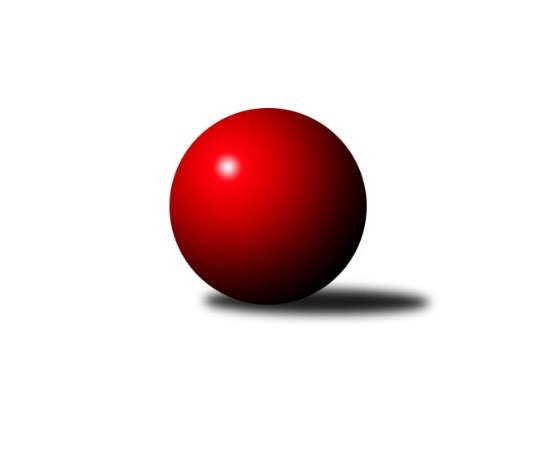 Č.10Ročník 2017/2018	25.11.2017Nejlepšího výkonu v tomto kole: 3416 dosáhlo družstvo: Spartak Rokytnice n. J. 3.KLM B 2017/2018Výsledky 10. kolaSouhrnný přehled výsledků:TJ Sparta Kutná Hora	- SKK Náchod	2:6	3241:3284	9.5:14.5	25.11.TJ Lokomotiva Trutnov 	- Sokol Kolín 	5:3	3371:3219	14.0:10.0	25.11.SKK Jičín B	- TJ Sokol Tehovec 	4:4	3284:3308	12.5:11.5	25.11.KK Konstruktiva Praha B	- SKK Hořice B	7:1	3199:3141	14.0:10.0	25.11.SK Žižkov Praha	- Spartak Rokytnice n. J. 	1:7	3245:3416	8.0:16.0	25.11.KK Jiří Poděbrady	- TJ Sokol Benešov 	3:5	3180:3185	13.0:11.0	25.11.TJ Sparta Kutná Hora	- KK Konstruktiva Praha B	5:3	3337:3275	13.0:11.0	21.11.Tabulka družstev:	1.	TJ Lokomotiva Trutnov	10	8	1	1	52.5 : 27.5 	132.5 : 107.5 	 3385	17	2.	SKK Náchod	10	7	0	3	46.5 : 33.5 	122.0 : 118.0 	 3238	14	3.	SKK Hořice B	10	6	1	3	43.5 : 36.5 	122.5 : 117.5 	 3263	13	4.	Spartak Rokytnice n. J.	10	6	0	4	51.0 : 29.0 	133.0 : 107.0 	 3340	12	5.	SK Žižkov Praha	10	5	0	5	43.5 : 36.5 	131.5 : 108.5 	 3280	10	6.	KK Jiří Poděbrady	10	5	0	5	40.5 : 39.5 	122.0 : 118.0 	 3278	10	7.	TJ Sparta Kutná Hora	10	5	0	5	36.5 : 43.5 	114.0 : 126.0 	 3150	10	8.	TJ Sokol Benešov	10	5	0	5	36.0 : 44.0 	112.0 : 128.0 	 3255	10	9.	TJ Sokol Tehovec	10	4	1	5	41.5 : 38.5 	121.0 : 119.0 	 3297	9	10.	SKK Jičín B	10	3	1	6	33.0 : 47.0 	112.0 : 128.0 	 3179	7	11.	Sokol Kolín	10	2	0	8	28.5 : 51.5 	111.0 : 129.0 	 3190	4	12.	KK Konstruktiva Praha B	10	2	0	8	27.0 : 53.0 	106.5 : 133.5 	 3172	4Podrobné výsledky kola:	 TJ Sparta Kutná Hora	3241	2:6	3284	SKK Náchod	Tomáš Jelínek *1	123 	 131 	 111 	139	504 	 0:4 	 589 	 145	152 	 139	153	Antonín Hejzlar	Michal Hrčkulák	135 	 141 	 149 	137	562 	 1.5:2.5 	 544 	 137	147 	 123	137	Aleš Tichý	Vladimír Holý	131 	 144 	 129 	137	541 	 1:3 	 582 	 151	149 	 127	155	Tomáš Majer	Jiří Barbora	147 	 145 	 139 	125	556 	 3:1 	 510 	 117	143 	 124	126	David Stára	Petr Dus	124 	 136 	 121 	112	493 	 1:3 	 546 	 134	130 	 145	137	Tomáš Adamů	Dušan Hrčkulák	154 	 131 	 150 	150	585 	 3:1 	 513 	 121	119 	 119	154	Jan Adamůrozhodčí: střídání: *1 od 67. hodu Jaroslav ČermákNejlepší výkon utkání: 589 - Antonín Hejzlar	 TJ Lokomotiva Trutnov 	3371	5:3	3219	Sokol Kolín 	Roman Straka	143 	 134 	 153 	162	592 	 3:1 	 523 	 148	114 	 139	122	Jiří Němec	Marek Plšek	173 	 136 	 147 	143	599 	 4:0 	 529 	 133	132 	 139	125	Vojtěch Zelenka	Marek Žoudlík	148 	 123 	 140 	148	559 	 1:3 	 577 	 145	130 	 147	155	Jan Pelák	David Ryzák	130 	 126 	 116 	131	503 	 1:3 	 520 	 138	130 	 125	127	Jindřich Lauer	Petr Holý	150 	 158 	 118 	149	575 	 3:1 	 522 	 130	129 	 144	119	Miloslav Vik	Michal Vlček	130 	 154 	 133 	126	543 	 2:2 	 548 	 137	131 	 126	154	Lukáš Holoskorozhodčí: Nejlepší výkon utkání: 599 - Marek Plšek	 SKK Jičín B	3284	4:4	3308	TJ Sokol Tehovec 	Tomáš Pavlata	130 	 118 	 146 	155	549 	 2:2 	 516 	 132	140 	 108	136	Jiří Šťastný	Petr Kolář	137 	 159 	 141 	105	542 	 1:3 	 604 	 152	173 	 130	149	Tomáš Čožík	Martin Mazáček	130 	 132 	 141 	112	515 	 2:2 	 547 	 124	156 	 138	129	Petr Šmidlík	Vladimír Pavlata	135 	 168 	 131 	124	558 	 2:2 	 520 	 112	131 	 138	139	Jakub Šmidlík	Roman Bureš	126 	 136 	 123 	146	531 	 2.5:1.5 	 557 	 126	135 	 156	140	Vladimír Matějka	Vladimír Řehák	147 	 134 	 152 	156	589 	 3:1 	 564 	 142	140 	 138	144	Jaroslav Procházkarozhodčí: Nejlepší výkon utkání: 604 - Tomáš Čožík	 KK Konstruktiva Praha B	3199	7:1	3141	SKK Hořice B	Arnošt Nedbal	130 	 131 	 160 	130	551 	 2:2 	 538 	 134	140 	 137	127	Ivan Vondráček	Petr Tepličanec	107 	 136 	 123 	144	510 	 3:1 	 515 	 144	115 	 120	136	Martin Bartoníček	Miroslav Šnejdar st.	129 	 109 	 133 	143	514 	 2:2 	 509 	 139	118 	 122	130	Ondřej Fikar	Stanislav Vesecký	144 	 123 	 120 	148	535 	 3:1 	 508 	 142	128 	 102	136	Ondřej Černý *1	Václav Posejpal	131 	 143 	 145 	134	553 	 3:1 	 543 	 162	139 	 118	124	Petr Vokáč	Jakub Hlava	137 	 129 	 143 	127	536 	 1:3 	 528 	 140	130 	 112	146	Radek Košťálrozhodčí: střídání: *1 od 83. hodu Martin ZvoníčekNejlepší výkon utkání: 553 - Václav Posejpal	 SK Žižkov Praha	3245	1:7	3416	Spartak Rokytnice n. J. 	Martin Beran	124 	 145 	 148 	124	541 	 2:2 	 580 	 151	124 	 146	159	Slavomír Trepera	František Rusín	133 	 149 	 158 	138	578 	 1:3 	 604 	 144	153 	 157	150	Michal Jirouš	Josef Kašpar	144 	 134 	 145 	135	558 	 2:2 	 557 	 147	119 	 136	155	Štěpán Kvapil	Luboš Kocmich	138 	 143 	 128 	121	530 	 1:3 	 551 	 145	145 	 122	139	Zdeněk st. Novotný st.	Jiří Zetek	151 	 129 	 117 	138	535 	 2:2 	 571 	 141	128 	 143	159	Jan Mařas	Stanislav Schuh *1	122 	 104 	 144 	133	503 	 0:4 	 553 	 138	132 	 148	135	Petr Mařasrozhodčí: střídání: *1 od 61. hodu Petr VeverkaNejlepší výkon utkání: 604 - Michal Jirouš	 KK Jiří Poděbrady	3180	3:5	3185	TJ Sokol Benešov 	Václav Kňap	152 	 161 	 127 	123	563 	 2:2 	 576 	 142	153 	 146	135	Jaroslav Franěk	Svatopluk Čech *1	116 	 130 	 136 	139	521 	 2:2 	 537 	 139	134 	 129	135	Petr Červ	Lukáš Štich	140 	 130 	 130 	117	517 	 1.5:2.5 	 565 	 151	130 	 129	155	Ivan Januš	Vít Jírovec	136 	 125 	 152 	122	535 	 2.5:1.5 	 494 	 141	123 	 108	122	Tomáš Svoboda	Jiří ml. Miláček	135 	 136 	 124 	140	535 	 2:2 	 527 	 152	110 	 128	137	Lukáš Kočí	Ondřej Šustr	129 	 137 	 125 	118	509 	 3:1 	 486 	 120	143 	 121	102	Miroslav Šostýrozhodčí: střídání: *1 od 61. hodu Miloš HolýNejlepší výkon utkání: 576 - Jaroslav Franěk	 TJ Sparta Kutná Hora	3337	5:3	3275	KK Konstruktiva Praha B	Vladimír Holý	127 	 157 	 137 	146	567 	 4:0 	 518 	 120	140 	 131	127	Jiří Makovička	Jiří Barbora *1	151 	 136 	 126 	116	529 	 1:3 	 541 	 128	139 	 127	147	Arnošt Nedbal	Michal Hrčkulák	123 	 160 	 141 	157	581 	 2:2 	 550 	 124	141 	 154	131	Miroslav Šnejdar st.	Tomáš Jelínek	132 	 142 	 145 	123	542 	 1:3 	 555 	 141	134 	 149	131	Stanislav Vesecký	Petr Dus	126 	 153 	 133 	139	551 	 2:2 	 568 	 141	150 	 146	131	Václav Posejpal	Dušan Hrčkulák	137 	 143 	 156 	131	567 	 3:1 	 543 	 120	128 	 138	157	Jakub Hlavarozhodčí: střídání: *1 od 61. hodu Jiří HalfarNejlepší výkon utkání: 581 - Michal HrčkulákPořadí jednotlivců:	jméno hráče	družstvo	celkem	plné	dorážka	chyby	poměr kuž.	Maximum	1.	Michal Jirouš 	Spartak Rokytnice n. J. 	622.73	401.3	221.5	0.4	5/6	(650)	2.	Roman Straka 	TJ Lokomotiva Trutnov 	595.13	392.4	202.7	1.5	5/5	(621)	3.	Tomáš Čožík 	TJ Sokol Tehovec 	582.39	370.3	212.1	3.2	6/7	(610)	4.	Václav Kňap 	KK Jiří Poděbrady	576.71	376.3	200.5	1.8	4/4	(616)	5.	Kamil Fiebinger 	TJ Lokomotiva Trutnov 	574.84	376.1	198.7	3.2	5/5	(604)	6.	Petr Holý 	TJ Lokomotiva Trutnov 	568.95	377.1	191.9	1.5	4/5	(603)	7.	Josef Kašpar 	SK Žižkov Praha	566.86	370.2	196.7	3.2	5/5	(586)	8.	Jaroslav Procházka 	TJ Sokol Tehovec 	563.39	372.9	190.5	2.0	7/7	(601)	9.	Radek Košťál 	SKK Hořice B	560.14	372.2	187.9	2.5	7/7	(619)	10.	Petr Mařas 	Spartak Rokytnice n. J. 	560.13	368.3	191.9	3.8	6/6	(584)	11.	Dušan Hrčkulák 	TJ Sparta Kutná Hora	558.71	373.1	185.6	3.9	4/4	(596)	12.	Ivan Januš 	TJ Sokol Benešov 	558.63	368.5	190.1	4.1	8/8	(604)	13.	Ivan Vondráček 	SKK Hořice B	556.79	368.6	188.2	4.7	6/7	(604)	14.	František Rusín 	SK Žižkov Praha	556.56	368.8	187.8	3.9	4/5	(607)	15.	Jiří Zetek 	SK Žižkov Praha	556.24	367.1	189.1	2.5	5/5	(595)	16.	Marek Žoudlík 	TJ Lokomotiva Trutnov 	554.33	377.1	177.2	4.4	4/5	(595)	17.	Jakub Šmidlík 	TJ Sokol Tehovec 	554.06	367.8	186.3	2.7	6/7	(592)	18.	Michal Vlček 	TJ Lokomotiva Trutnov 	553.63	379.0	174.6	4.3	4/5	(576)	19.	Lukáš Štich 	KK Jiří Poděbrady	553.21	371.9	181.3	4.0	4/4	(580)	20.	Tomáš Pavlata 	SKK Jičín B	552.11	367.5	184.6	4.2	4/4	(611)	21.	Jiří Šťastný 	TJ Sokol Tehovec 	551.39	371.4	180.0	4.2	6/7	(589)	22.	Petr Vokáč 	SKK Hořice B	551.00	370.5	180.5	4.7	6/7	(570)	23.	Martin Bartoníček 	SKK Hořice B	550.67	364.1	186.5	4.2	6/7	(604)	24.	Lukáš Kočí 	TJ Sokol Benešov 	550.63	360.2	190.4	3.9	8/8	(590)	25.	Milan Valášek 	Spartak Rokytnice n. J. 	549.27	363.9	185.3	3.9	5/6	(576)	26.	Aleš Tichý 	SKK Náchod	547.73	359.5	188.2	4.6	6/6	(602)	27.	Jan Pelák 	Sokol Kolín 	547.60	364.1	183.5	4.2	6/6	(593)	28.	Martin Beran 	SK Žižkov Praha	547.48	366.7	180.8	4.3	5/5	(611)	29.	Zdeněk st. Novotný  st.	Spartak Rokytnice n. J. 	546.85	368.3	178.6	6.7	5/6	(570)	30.	Tomáš Majer 	SKK Náchod	546.40	362.0	184.4	3.3	6/6	(582)	31.	Marek Plšek 	TJ Lokomotiva Trutnov 	546.32	371.9	174.4	3.5	5/5	(599)	32.	Leoš Vobořil 	TJ Sparta Kutná Hora	544.75	367.0	177.8	5.0	4/4	(569)	33.	Martin Kováčik 	SKK Náchod	544.50	361.4	183.2	4.1	4/6	(587)	34.	Jiří Němec 	Sokol Kolín 	544.20	367.1	177.1	3.9	6/6	(613)	35.	Michal Hrčkulák 	TJ Sparta Kutná Hora	543.83	365.0	178.8	4.1	4/4	(583)	36.	Tomáš Svoboda 	TJ Sokol Benešov 	543.81	370.8	173.1	4.7	8/8	(593)	37.	Štěpán Kvapil 	Spartak Rokytnice n. J. 	543.00	363.8	179.2	4.8	4/6	(567)	38.	Antonín Hejzlar 	SKK Náchod	542.89	357.5	185.4	5.6	6/6	(595)	39.	Jan Adamů 	SKK Náchod	542.63	362.5	180.2	5.7	6/6	(589)	40.	Slavomír Trepera 	Spartak Rokytnice n. J. 	542.25	360.1	182.1	3.3	4/6	(580)	41.	Jaroslav Franěk 	TJ Sokol Benešov 	541.56	363.8	177.8	4.7	8/8	(581)	42.	Ondřej Fikar 	SKK Hořice B	541.29	367.5	173.8	5.8	7/7	(566)	43.	Miloslav Vik 	Sokol Kolín 	539.57	358.7	180.9	4.3	6/6	(584)	44.	Lukáš Holosko 	Sokol Kolín 	539.29	363.6	175.7	4.0	6/6	(586)	45.	Petr Janouch 	Spartak Rokytnice n. J. 	539.13	363.1	176.0	6.3	4/6	(564)	46.	Miroslav Šostý 	TJ Sokol Benešov 	538.83	368.8	170.1	5.3	6/8	(586)	47.	Václav Posejpal 	KK Konstruktiva Praha B	538.00	362.8	175.2	3.2	5/5	(568)	48.	Petr Kolář 	SKK Jičín B	535.62	363.6	172.0	6.8	3/4	(572)	49.	Jiří ml. Miláček 	KK Jiří Poděbrady	535.58	362.7	172.9	3.1	3/4	(560)	50.	Miloš Holý 	KK Jiří Poděbrady	535.38	351.9	183.5	4.3	4/4	(554)	51.	Petr Veverka 	SK Žižkov Praha	535.38	362.3	173.1	5.3	4/5	(567)	52.	Petr Červ 	TJ Sokol Benešov 	534.14	360.0	174.1	5.2	7/8	(549)	53.	Vladimír Řehák 	SKK Jičín B	533.75	361.6	172.2	3.8	4/4	(601)	54.	Vladimír Holý 	TJ Sparta Kutná Hora	533.71	353.8	179.9	4.6	4/4	(576)	55.	Ondřej Šustr 	KK Jiří Poděbrady	533.35	360.3	173.1	7.5	4/4	(562)	56.	Jiří Barbora 	TJ Sparta Kutná Hora	533.20	354.1	179.2	5.0	4/4	(569)	57.	Luboš Kocmich 	SK Žižkov Praha	532.95	353.3	179.7	5.5	4/5	(575)	58.	Jan Mařas 	Spartak Rokytnice n. J. 	532.50	358.5	174.0	5.5	4/6	(571)	59.	Stanislav Vesecký 	KK Konstruktiva Praha B	531.90	362.4	169.5	5.6	5/5	(600)	60.	Jakub Hlava 	KK Konstruktiva Praha B	531.70	361.7	170.0	6.9	5/5	(557)	61.	Jiří Makovička 	KK Konstruktiva Praha B	531.19	371.3	159.9	7.9	4/5	(582)	62.	Vít Jírovec 	KK Jiří Poděbrady	530.92	363.3	167.6	3.9	3/4	(564)	63.	Tomáš Adamů 	SKK Náchod	530.40	354.1	176.3	2.9	5/6	(559)	64.	Arnošt Nedbal 	KK Konstruktiva Praha B	530.20	355.4	174.8	4.8	5/5	(556)	65.	Svatopluk Čech 	KK Jiří Poděbrady	529.83	363.5	166.3	5.8	3/4	(562)	66.	Jindřich Lauer 	Sokol Kolín 	525.58	354.5	171.1	5.4	4/6	(555)	67.	Martin Mazáček 	SKK Jičín B	524.96	356.8	168.2	6.4	4/4	(541)	68.	Vladimír Pavlata 	SKK Jičín B	523.33	354.7	168.7	7.3	4/4	(571)	69.	Miroslav Šnejdar  st.	KK Konstruktiva Praha B	514.44	354.7	159.8	7.9	5/5	(550)	70.	Vojtěch Zelenka 	Sokol Kolín 	501.67	343.8	157.8	9.8	6/6	(529)		Jaroslav Kříž 	SKK Jičín B	585.00	369.0	216.0	3.0	1/4	(585)		Miloš Voleský 	SKK Náchod	564.00	391.0	173.0	13.0	1/6	(564)		Ondřej Černý 	SKK Hořice B	559.50	382.5	177.0	2.5	2/7	(577)		Vladimír Matějka 	TJ Sokol Tehovec 	555.00	364.8	190.3	3.6	4/7	(591)		David Ryzák 	TJ Lokomotiva Trutnov 	554.22	361.4	192.8	3.6	3/5	(594)		Ladislav Nožička 	KK Jiří Poděbrady	553.00	353.0	200.0	2.0	1/4	(553)		Jaroslav Kazda 	KK Jiří Poděbrady	553.00	357.0	196.0	4.0	1/4	(553)		Pavel Kaan 	SKK Jičín B	552.50	384.5	168.0	7.5	1/4	(555)		Miloš Veigl 	TJ Lokomotiva Trutnov 	551.00	353.0	198.0	4.0	1/5	(551)		Jiří st. Miláček 	KK Jiří Poděbrady	550.50	352.5	198.0	3.0	1/4	(563)		Karel Košťál 	SKK Hořice B	546.33	376.7	169.7	5.3	3/7	(590)		Roman Bureš 	SKK Jičín B	542.83	361.7	181.2	3.8	2/4	(576)		Tomáš Jelínek 	TJ Sparta Kutná Hora	542.00	366.0	176.0	2.0	1/4	(542)		Martin Bílek 	TJ Sokol Tehovec 	542.00	371.5	170.5	6.5	2/7	(548)		Stanislav Schuh 	SK Žižkov Praha	539.22	364.9	174.3	4.4	3/5	(562)		Agaton Plaňanský  ml.	TJ Sparta Kutná Hora	533.80	368.8	165.0	3.4	1/4	(564)		Jiří Franěk 	TJ Sokol Benešov 	533.00	355.0	178.0	5.0	1/8	(533)		Jan Volf 	Spartak Rokytnice n. J. 	532.00	369.0	163.0	9.0	1/6	(532)		Bohumil Kuřina 	Spartak Rokytnice n. J. 	531.00	367.0	164.0	6.0	1/6	(531)		Miroslav Nálevka 	SKK Hořice B	528.89	363.3	165.6	8.2	3/7	(587)		Jiří Tichý 	Sokol Kolín 	527.25	355.3	172.0	5.0	2/6	(539)		Petr Dus 	TJ Sparta Kutná Hora	526.83	362.8	164.1	4.9	2/4	(561)		Jaroslav ml. Pleticha  ml.	KK Konstruktiva Praha B	526.00	346.0	180.0	4.0	1/5	(526)		Petr Šmidlík 	TJ Sokol Tehovec 	523.33	362.7	160.7	6.7	3/7	(547)		Petr Seidl 	TJ Sokol Tehovec 	521.50	356.5	165.0	7.3	4/7	(539)		Filip Januš 	TJ Sokol Benešov 	520.67	362.0	158.7	7.7	3/8	(534)		David Stára 	SKK Náchod	520.50	358.5	162.0	7.0	2/6	(531)		Miroslav Kužel 	TJ Lokomotiva Trutnov 	518.00	359.8	158.3	5.5	2/5	(537)		Petr Tepličanec 	KK Konstruktiva Praha B	517.50	351.0	166.5	5.5	2/5	(554)		Martin Hrouda 	TJ Sokol Tehovec 	517.00	353.7	163.3	6.7	3/7	(530)		Jaroslav Čermák 	TJ Sparta Kutná Hora	516.00	367.5	148.5	9.5	2/4	(534)		Dalibor Mierva 	Sokol Kolín 	503.50	351.5	152.0	9.0	2/6	(531)		Jakub Stejskal 	Spartak Rokytnice n. J. 	502.00	350.0	152.0	4.0	1/6	(502)		František Černý 	SKK Jičín B	501.50	358.5	143.0	12.5	2/4	(511)		Agaton Plaňanský  st.	SKK Jičín B	499.00	348.0	151.0	12.0	1/4	(499)		Jiří Čapek 	SKK Jičín B	492.00	359.0	133.0	13.0	1/4	(492)		Jiří Kapucián 	SKK Jičín B	487.00	344.0	143.0	4.0	1/4	(487)Sportovně technické informace:Starty náhradníků:registrační číslo	jméno a příjmení 	datum startu 	družstvo	číslo startu
Hráči dopsaní na soupisku:registrační číslo	jméno a příjmení 	datum startu 	družstvo	Program dalšího kola:11. kolo2.12.2017	so	10:00	KK Konstruktiva Praha B - Spartak Rokytnice n. J. 	2.12.2017	so	10:00	SKK Hořice B - TJ Sparta Kutná Hora	2.12.2017	so	10:00	TJ Sokol Tehovec  - KK Jiří Poděbrady	2.12.2017	so	10:00	TJ Sokol Benešov  - TJ Lokomotiva Trutnov 	2.12.2017	so	13:00	Sokol Kolín  - SK Žižkov Praha	2.12.2017	so	15:00	SKK Náchod - SKK Jičín B	Nejlepší šestka kola - absolutněNejlepší šestka kola - absolutněNejlepší šestka kola - absolutněNejlepší šestka kola - absolutněNejlepší šestka kola - dle průměru kuželenNejlepší šestka kola - dle průměru kuželenNejlepší šestka kola - dle průměru kuželenNejlepší šestka kola - dle průměru kuželenNejlepší šestka kola - dle průměru kuželenPočetJménoNázev týmuVýkonPočetJménoNázev týmuPrůměr (%)Výkon7xMichal JiroušRokytnice6047xMichal JiroušRokytnice111.516043xTomáš ČožíkTehovec6043xTomáš ČožíkTehovec109.856041xMarek PlšekTrutnov5991xMarek PlšekTrutnov109.25995xRoman StrakaTrutnov5925xRoman StrakaTrutnov107.925922xVladimír ŘehákJičín5892xAntonín HejzlarNáchod107.225891xAntonín HejzlarNáchod5891xJaroslav FraněkBenešov107.15576